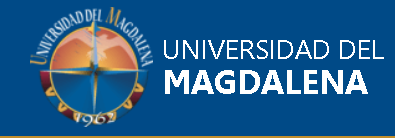 XXX CONFERENCIA ACADÉMICA PERMANENTEDE INVESTIGACIÓN CONTABLEJueves 24 y viernes 25 de octubre 2019Universidad del Magdalena Facultad de Ciencias Empresariales y EconómicasContaduría PúblicaSanta Marta - ColombiaTítulo del trabajo: Factores de información de sostenibilidad en páginas web y reporte obligatorio para empresas cotizadasAutor (es):  Camilla García Biel, Julio Hernández PajaresUniversidad: Universidad de PiuraCamilla Garcia Biel. Contabilidad y Auditoría, Facultad de Ciencias Económicas y Empresariales, Universidad de Piura, Lima, Perú, Líneas de investigación: Responsabilidad Social Empresarial, Reporte de Responsabilidad Social Corporativa o de Sostenibilidad, camila.garcia@udep.pe.Julio Hernández Pajares, Contabilidad y Auditoría, Facultad de Ciencias Económicas y Empresariales, Universidad de Piura, Lima, Perú, Líneas de investigación: Responsabilidad Social Empresarial, Reporte de Responsabilidad Social Corporativa o de Sostenibilidad, julio.hernandez@udep.pe.RESUMENEn un entorno globalizado, donde la contribución de las organizaciones al desarrollo sostenible resulta relevante, los grupos de interés demandan a las empresas una mayor información sobre sus actividades. Es así que las tecnologías de información permiten otros medios de comunicación respecto a los tradicionales como el Internet que resulta una herramienta muy difundida actualmente por las corporaciones, que ha permitido el uso de las páginas web corporativas, para comunicar los aspectos corporativos y el desempeño social y ambiental de las empresas. El objetivo de la presente investigación es analizar el nivel de información de Responsabilidad Social Empresarial (RSE) voluntaria y obligatoria en sus páginas web y sus factores determinantes Para ello, se ha realizado un análisis de contenido de las páginas web corporativas y los Reportes de Sostenibilidad Corporativa obligatorios de 151 empresas cotizadas peruanas para los periodos 2017 y 2018 para determinar la relación entre las variables tamaño, rentabilidad, sector con el nivel de información en las páginas web y reportes obligatorios mediante un análisis de regresión.Encontramos que el nivel de información divulgada de RSE en las páginas web y Reportes de Sostenibilidad Corporativa no se encuentra muy desarrollado y que el tamaño y rentabilidad de las empresas se relacionan con el nivel de información en dichos reportes. Palabras clave: Información en internet, información de sostenibilidad, responsabilidad social corporativa, Perú.